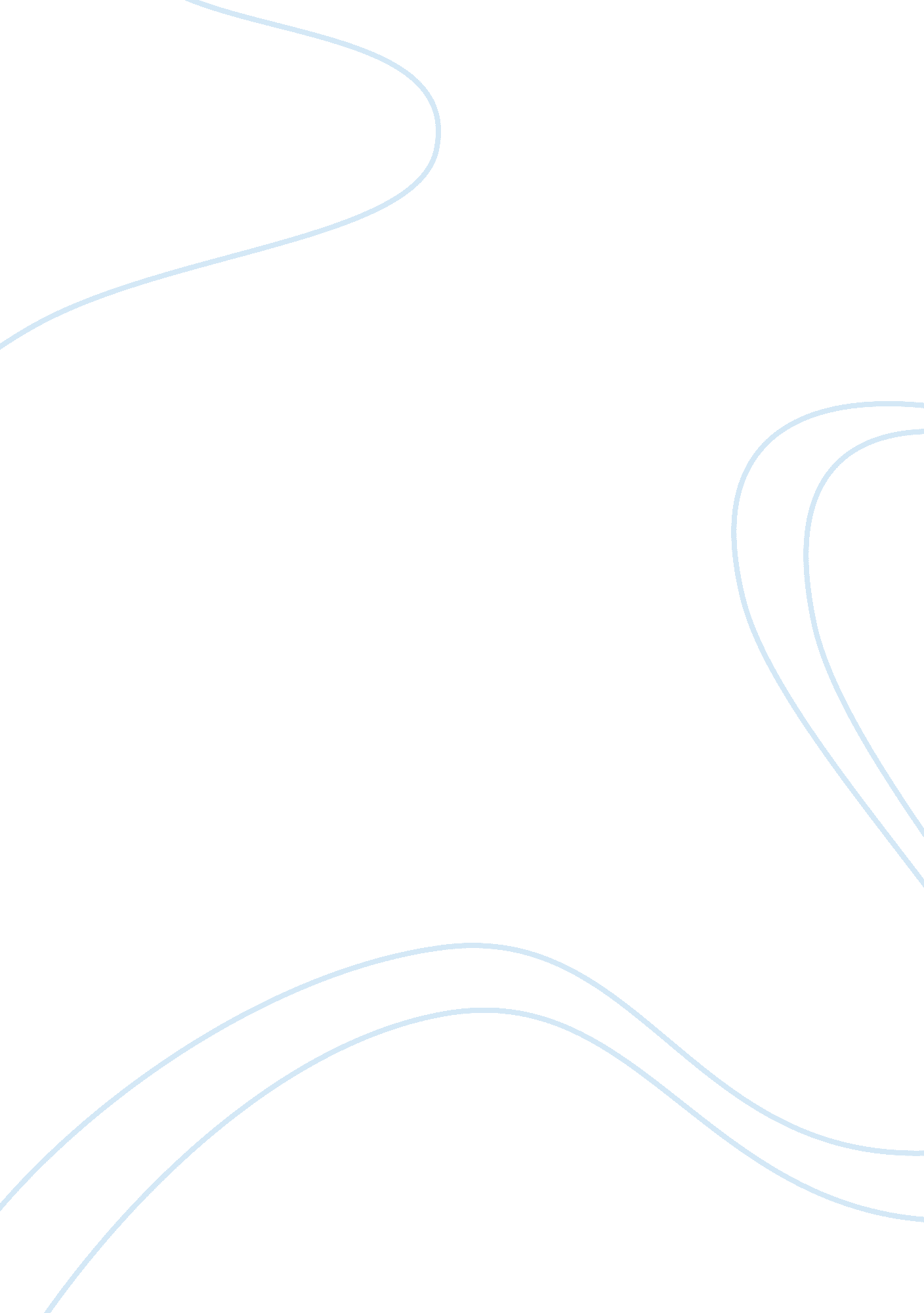 Design thinking and innovation at ideoTechnology, Innovation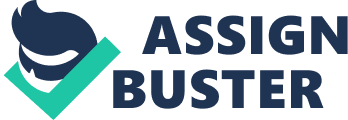 IDEO QUESTIONS. Juan Pallares 1. What is the role of prototyping in IDEO? Is it central to their process? For IDEO, prototyping is the core of its design process, and how they use it is one of their competitive advantages. IDEO believes in explaining anyt design idea with prototypes, which helps people to focus on the same idea, or to find improvements of a single design easily. Prototyping is also a better way to show the customers the design your are thinking of, and helps them to get involved with the design process, aligning both designers and customers mindsets. . Should IDEO accept the Visor Project? Why? Like everything, it depends of the needs of IDEO. Initially I would recommend not accepting the project, unless they were in need of cash. Visor project would require a design process much more tight that the one employed in IDEO, with almost no barriers to creativity and the free flow of ideas. The time and cost requirements would imply designers and brainstormers would have their ideas enclosed to the requirements, that would “ orient” the ideas in one specific direction since the beginning. In a design process, that could kill the project. 3. In case they will accept, what challenges and risks are they facing? First of all, in a company wherecommunicationof ideas is key (show and tell is an example), having a secret project would reduce the source of ideas just to the ones involved in it, reducing the possible outcomes. More over, in a company where people involved in a project are the ones that are most passionate about it, forcing some people to work in a project without telling to anyone else reduce themotivationof the design team. Another challenge is the lack of testers. One of the success of the Palm V was the marketing research done by Boyle, which opened their “ designers minds” to different users with broader needs, thus avoiding insider`s egocentric point of view. This would not be possible in this secret project, unless considering an outside marketing company for developping the research, with the increase in costs associated. Related to the project specifications, one of the big challenges would be to work with only existing and tested technologies. IDEO design process starts with product designers and engineers, and after the product is designed on its basic form, costs are considered. Working with actual technologies would reduce the “ innovative” spirit of the team, and could possible lead to just a product make-up, a product similar to the existing ones but with a different shape. And the innovative image of IDEO could be damaged because of that. 4. In which cases will you outsource the product development of your company? Only in two situations I would outsource the product development of my company. First, if product design is not a crucial aspect of my industry. If I? m a manufacturer of golf balls, even if there is always room for competitive advantage through innovation, it is not a crucial fact for everyday business. Second, if the company which I will outsource my product development to, is known for its quality in terms of design/ innovation. In this case outsourcing would be a perfect strategy for my company, leaving the design to people with more expertise and recognition (it can be also a marketing tactic). Always of course, with constant monitoring of the aligning between the design and the values/image of my company. 